Муниципальное автономное дошкольное образовательное учреждение Детский сад №4 «Василек» Туринского городского округаМастер - классдля педагогов и родителей«Дорожная азбука»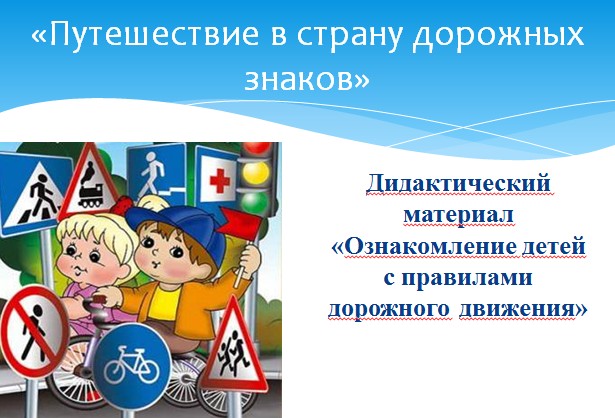                                                   Составитель:Воспитатель  Кононенко С.Н.                                                     1 кв. категорииЦель: расширение общекультурного кругозора педагогов и родителей в безопасности детей.Задачи: - закреплять знания по ПДД; - способствовать расширению кругозора и приобретению навыков поведения на улице; - развивать творческую активность, смекалку, изобретательность педагогов; - поддерживать интерес к изучению правил дорожного движения. Оборудование: буквы для составления названий команд (водители и Пешеходы), демонстрационный материал- дорожные знаки, платки 6 штук, лента световозращатель для изготовления фликеров, ножницы по количеству участников. черный ящик, повязки 10 штук, костюм инспектора ГИБДДРаздаточный материал:- удостоверение пешехода, буклеты, памятки, Ход мероприятия: Здравствуйте, участники нашего мероприятия! Я очень рада, что вы пришли на мастер – класс, посвященный правилам дорожного движения!   Из года в год увеличивается поток автомобилей, а вместе с ним растет число дорожно-транспортных происшествий. Ежегодно на наших дорогах гибнут десятки детей, более тысячи получают серьезные травмы. Чтобы научить детей азбуке безопасности и Правилам дорожного движения, в первую очередь мы педагоги должны сами быть хорошо осведомлены в этом вопросе и заинтересованы в решении такой проблемы.  По данной проблеме я работаю несколько лет. В своей работе я использую такие методические приёмы как словесный метод, метод показа и игровой метод.  Понимая огромное значение основ безопасного поведения в жизни ребёнка, я стала собирать, а затем и самостоятельно создавать методический материал для детей дошкольного возраста (открытые занятия)    Всем известно, что игра является естественным спутником жизни ребёнка. Поэтому игровой метод был и остаётся традиционным средством педагогики. Уважаемые коллеги! Я, предлагаю вам, ненадолго превратится в детей, и отправиться в незабываемое путешествие по стране «Светофория». Во время нашего путешествия, я надеюсь, вы сможете чему – то научиться, узнать что – то новое для себя и в дальнейшем применить это на практике со своими детьми. Светофория – страна Есть на белом свете. Посетить её мечтают Взрослые и дети! И так! Все готовы?!1.Чтобы вы непосредственно и более ярко смогли  почувствовать необходимость правил дорожного движения, предлагаю вам  пройти испытание: (нескольким педагогам, предлагается с завязанными глазами передвигаться по залу).( музыкальное сопровождение)Ведущий:Что вы испытали, когда двигались? (ответы участников)Как вы думаете, если у пешеходов и водителей транспортных средств будет беспорядочное движение, что произойдёт? (авария)А что помогает участникам дорожного движения не попасть в аварию? (знание правил дорожного движения)Правильно!После этого эксперимента вы, непосредственно,  на себе оценили необходимость правил дорожного движения.Ответив на несложные вопросы, вы справились с первым испытанием.А сейчас мы с вами отправляемся в путешествие1 остановка «Командная» - составь слово из букв и придумай название команды. Перед вами карточки с буквами. Ваша задание: из букв составить слово- это будет название вашей команды и придумать девиз 2 остановка «Интеллектуальная». Вопросы 1 команде «Водители». • Как называется устройство, предназначенное для перевозки по дорогам людей, грузов и оборудования, установленного на нем? (транспортное средство) • Как называется лицо, кроме водителя, находящееся в транспортном средстве? (пассажир) • Как идти по улице, если нет тротуара? (по левой стороне, по обочине навстречу движению транспорта) • Как называется знак, который предупреждает водителей о непредсказуемых пешеходах? («дети») • Каким машинам разрешено ехать на красный свет? («Пожарная», «Скорая помощь», «Аварийная газовая служба») • Какие транспортные средства считаются средствами общего пользования? (автобус, маршрутное такси) Вопросы команде «Пешеход». • Как называется полоса земли с поверхностью искусственного сооружения, используемая для движения транспортных средств и пешеходов? (дорога) • Как называется лицо, находящие вне транспортного средства на дороге и не производящей на ней работу? (пешеход) • Как переходить улицу, если нет светофора? (сначала посмотреть налево, а дойдя до середины, посмотреть направо. Приближающий транспорт надо пропустить. Переходить надо -прямо.) • Что помогает пешеходам и водителям правильно, быстро и безопасно двигаться? (правила безопасного движения – знаки, разметка на дороге, сигналы) • Какой дорожный знак призывает к вежливости? (знак приоритета «уступи дорогу») • В каких местах можно переходить улицу? (на перекрестках, где есть указатель «переход», по дорожкам с поперечными белыми полосками) Для вас, педагоги, я использовала вопросы по сложнее, но подобные задания с детьми помогают уточнить и закрепить их знания о правилах дорожного движения. Следующая остановка – «На голубых экранах»Я очень рада приветствовать Вас на  Интеллектуальной  игре «Сто к одному» участники команды должны угадать и назвать самые популярные ответы детей. На все вопросы  отвечали дети нашего дошкольного учреждения.  опрос  проводился  у  20 детей итак начнем, как отвечали дети на вопрос:А) Как называют людей идущих по улице? (пешеходы)1)   пешеходы2) люди3)мамы, папы4)соседи5)девочкиБ) Безбилетный пассажир (кто не платит за проезд)1)кто не заплатил за билет2)кто не смог купить билет3)кондуктор4)контролер5)еще зайкаВ) Пpo кого или что говорят - главный командир на дороге? (светофор)1)светофор2)регулировщик3)постовой4)полицейский5)милиционерГ)Как надо ходить по тротуару?1)тихо, спокойно2)по правой стороне3) не бегать4)шагом5) красивоИграя в эту игру расширяется словарный запас дошкольников по теме дорожной грамоты4 остановка «Пантомима»  участники команды  отгадывают какой дорожный знак изображает команда соперников. (Дорожные знаки)Вашему вниманию были предложены дорожные знаки, а с детьми можно разыграть отдельные маленькие сценки, где необходимо подчеркнуть  особенности ситуации мимикой и жестамиостановка «Танцевальный флешмоб»  Не так давно в наш лексикон вошло слово «флэшмоб». Дословно с английского ( переводится как «вспышка толпы» или «мгновенная толпа» я предлагаю всем принять участие в  танцевальном  флешмобе.  Так- как танец это своего рода оздоровительная программа . Повторяем все за мной. (Под музыку «Автомобили»)  6 остановка   «Музыкальная» Добро пожаловать на передачу «Угадай мелодию»Играя в эту игру мы развиваем у детей слуховое восприятие, память. И так мы начинаем веселые смайлики приготовили для вас задания  Выберите номер смайлика с которым, вы хотели бы сыграть. Вы должны назвать  название песни и  исполнителя. «Зеленый свет»- В.Леонтьев4.«Пусть бегут неуклюже»- вВ.Шафутинский    2. «Голубой вагон»- из мультфильма5.«Песенка шофера»- Л.Агутин6. « Автомобили»     - Веселые ребята3.«На теплоходе музыка играет» Остановка  телевизионная игра  Устами младенца  Уважаемые гости я приглашаю Вас стать  участниками игры: «Устами младенца»- конкурс  разъяснялки.  Угадаем, о чем говорят дети.( кто догадался, тот ударяет молоточком по столу( дети описывают светофор. пешеходный переход, инспектора ГБДД и полицейскую машин)Играя в эту игру дети8  остановка: «Исторический музей».  Здесь мы поиграем в игру «Вопрос-ответ». Вопросы команде «Водители»: 1. Как звали первого на земле пешехода? (Адам) 2. Верите ли вы, что в начале 20 века водители, чтобы заправить свой автомобиль, подъезжали к аптеке, где покупали бутылочку бензина? (да) 3. Где появился первый светофор? (В Лондоне) 4. Как в простонародье называют рулевое колесо автомобиля? (Баранка) 5. Какая машина была у папы дяди Федора из мультфильма про Простоквашино? (Запорожец)Вопросы команде «Пешеходы»: 1. Верите ли вы, что уже изобрели автомобили, которые могут перешагивать через канавы и трещины в дороге? (нет) 2. Имя какого гонщика « формулы 1» уже стало нарицательным? (Михаэль Шумахер) 3. Верите ли вы, что в Москве установлен памятник начинающему водителю в виде чайника? (да) 4. В каком итальянском городе нет автомобилей? (В Венеции.Там гондолы и катера) 5. Чего, согласно «Песенке шофера», не страшится настоящий водитель? (ни дождя, ни слякоти).Остановка «Световозращатель» - изготовление  свеотовозвращающих элементов «Ладошка»Самое большое количество ДТП происходит в тёмное время суток. В это время водителям сложно вовремя увидеть человека, вышедшего на проезжую часть. Неблагоприятные погодные условия и неосвещённые участки улиц ещё больше усугубляют ситуацию. Но защититься пешеходам помогут светоотражающие элементы на их одежде.  Вот и закончилась путешествие по стране Светофория. Мы закрепили наши знания по ПДД с помощью весёлой, занимательной игры. Подведение итога. Педагог переодевается в инспектора ГИБДД. - Молодцы! Вы правильно отвечали! А теперь, когда вы познали азбуку движения, я начинаю в пешеходы посвящение! -На улице быть очень внимательными — обещаю! (все — обещаю) -Водителей машин не волновать и дорогу на красный свет не перебегать — обещаю! (все - обещаю) Инспектор ГБДД: «Подводя итог нашего мероприятия я хотела бы сказать: Правила всем надо знать,     Кто б ты ни был стар, иль млад,     Знание правил — ценный клад! В завершении разрешите вам вручить « УДОСТОВЕРЕНИЯ  ПЕШЕХОДА» Уважаемые участники! У вас в корзинке лежат круги красного и зеленого цветов. Вы должны выбрать соответствующий цвет: зеленый - если вам интересно было и понятно; красный – если вам не интересно было и не понятно. С помощью ваших ответов можно увидеть ваше отношение к нашей работе.